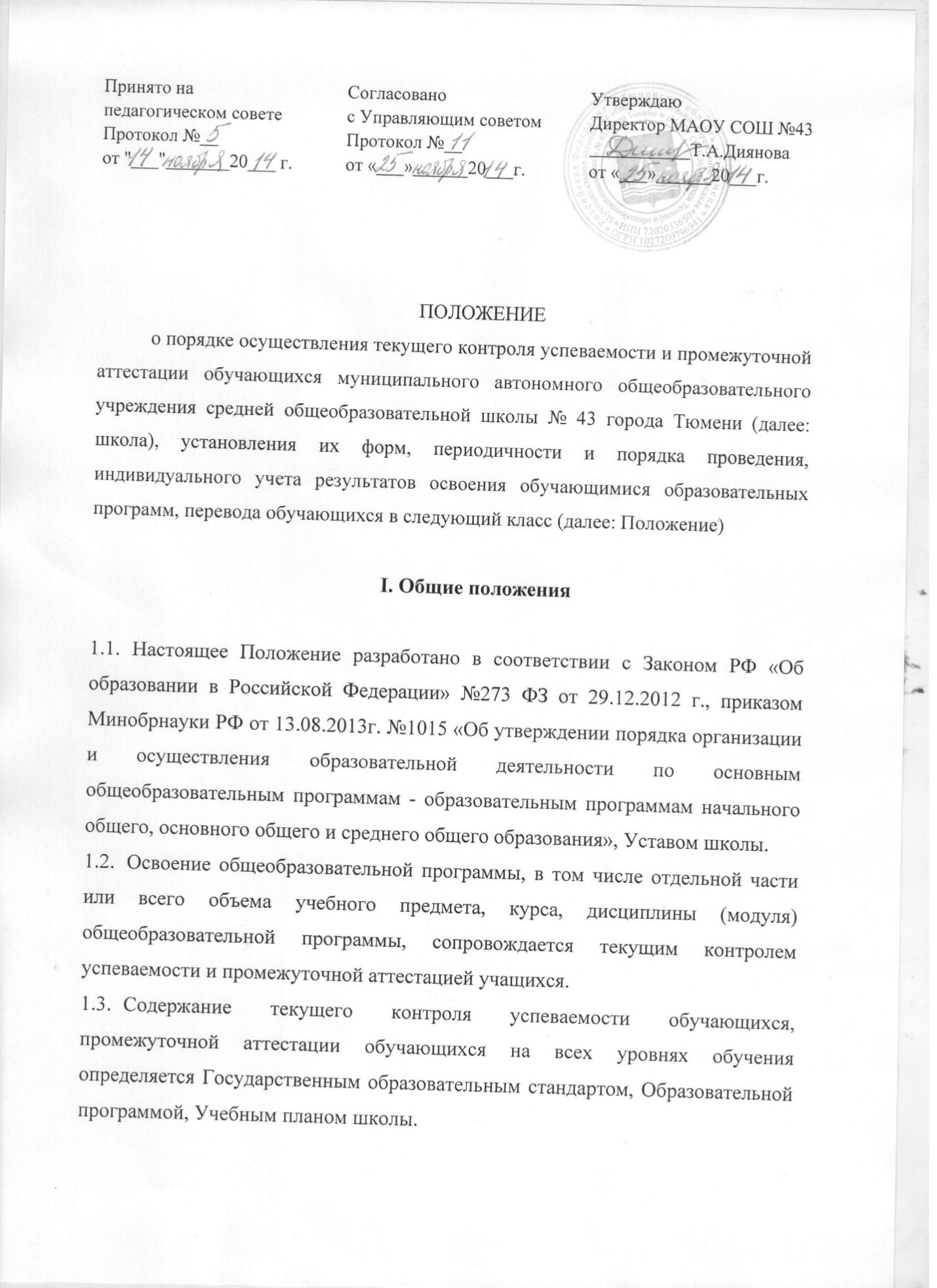 ПОЛОЖЕНИЕо порядке осуществления текущего контроля успеваемости и промежуточной аттестации обучающихся муниципального автономного общеобразовательного учреждения средней общеобразовательной школы № 43 города Тюмени (далее: школа), установления их форм, периодичности и порядка проведения, индивидуального учета результатов освоения обучающимися образовательных программ, перевода обучающихся в следующий класс (далее: Положение)Цели текущего контроля успеваемости и промежуточной аттестации обучающихся школы:а)	выявление, измерение и оценивание уровня фактического освоения обучающимися школы Государственного образовательного стандарта, определенного Образовательной программой Школы в рамках учебного года (в том числе отдельной части или всего объема учебного предмета, распределенного на учебный период, модуля общеобразовательной программы);б)	создание системы оценивания как эффективного механизма повышения качества образования обучающихся Школы по всем предметам;в)	обеспечение механизма реализации всех функций оценивания:мотивационной,диагностической,воспитательной,информационной;г)	обеспечение адекватности самооценки результатов обучения обучающимися и их родителями (законными представителями);д)	адаптация обучающихся к процедурам государственной итоговой аттестации;е)	включение обучающихся и их родителей (законных представителей) в процессы самоопределения, формирования	индивидуальных образовательных траекторий.Порядок осуществления текущего контроля успеваемости и промежуточной аттестации обучающихся школы, установления их форм, периодичности и порядка проведения, индивидуального учета результатов освоения обучающимися образовательных программ (далее: Порядок) определяет цель, формы, сроки, критериальный аппарат, форму отражения результатов, порядок проведения, порядок перевода обучающихся школы в следующий класс.Участники образовательных отношений при подготовке к промежуточной аттестации руководствуются настоящим Положением, методическими рекомендациями школы о проведении промежуточной аттестации, утвержденными на педагогическом совете.Порядок осуществления текущего контроля успеваемости обучающихся школыТекущий	контроль успеваемости осуществляется в отношении успеваемости по всем предметам всех обучающихся школы, получающих образование в школе в очной форме обучения.Текущий контроль успеваемости по предмету осуществляется учителем в течение учебного периода (учебная четверть, полугодие).Текущий контроль осуществляется по направлениям:тематический контроль,контроль выполнения заданий (классных, домашних, дистанционных),контроль выполнения творческих заданий.Текущий	контроль успеваемости обучающихся 2-11 классов осуществляется по 5-балльной системе. При проведении контроля в тестовых формах результаты работы переводятся в отметку по 5-балльной шкале. Все формы контроля сопровождаются разработанными критериями и шкалами (при необходимости) для перевода результатов оценивания в отметку по 5-балльной системе.Формами проведения текущего контроля являются:контрольная работа (в формах с учетом предметных особенностей), самостоятельная работа (в формах с учетом предметных особенностей), тестирование,практическая работа,лабораторная работа,зачет,творческая работа,устный ответ,задания и прием результатов их выполнения дистанционно с использованием сайта школы, программного продукта Net-школа.Формы проведения текущего контроля успеваемости определяет и планирует учитель в соответствии с программными требованиями, с учетом особенностей класса, индивидуальных особенностей обучающихся, в соответствии с особенностями применяемых образовательных технологий и предметной специализации класса (если таковая имеет место). Формы и периодичность текущего контроля отражаются учителем в рабочей программе по предмету (в календарно-тематическом планировании на текущий учебный год), могут быть скорректированы с учетом результатов предыдущего контроля и изменениями в графике прохождения программного содержания, в отношении отдельных обучающихсяв соответствии с принятым решением директора по согласованию с заместителем директора по УВР и учителем-предметником с учетом индивидуальных обстоятельств (уважительной причины), изложенных родителями (законными представителями) обучающихся в заявлении на имя директора школы.Контроль может носить индивидуальный и групповой характер.Критериальный	аппарат по спланированным формам контроля отражается учителем в рабочей программе по предмету или в приложении к тексту работы, подлежащей контролю.Письменные работы обучающихся в рамках осуществления текущего контроля выполняются в тетрадях для контрольных и самостоятельных работ, в тетрадях для лабораторных (практических) работ, в тетрадях для творческих работ, в тетрадях для классных и домашних работ, в тетрадях с печатной основой, на рабочих листах. Тетради для текущего контроля хранятся в течение текущего учебного года в учебном кабинете, тетради для классной и домашних работ, рабочие листы после использования не хранятся.2.8.Отметки по итогам текущего контроля выставляются учителями- предметниками в классный журнал (или электронный журнал) (по итогам урочного контроля, как правило, в конце урока, по итогам других форм контроля, как правило, в течение 3-х рабочих дней после проведения контроля, не позднее 1 недели после проведения контроля), классными руководителями - в дневники обучающихся с периодичностью не реже 1 раза в 2 недели. При проведении родительских собраний (не реже 1 раза в четверть) классные руководители предоставляют родителям (законным представителям) информационные листы с результатами текущего контроля, результатами промежуточной аттестации за предыдущий период.2.9. Обучающиеся, временно находящиеся в учреждениях здравоохранения и реабилитационных центрах, проходят текущий контроль успеваемости в учреждениях здравоохранения и реабилитации. При завершении лечения и реабилитации и возвращении к обучению в школе обучающиеся, родители (законные представители) предоставляют табель результатов текущего контроля, который хранится в личном деле обучающегося. Данные результаты учитываются при выставлении отметок за учебный период (четверть, полугодие, год).При планировании и реализации индивидуальной образовательной траектории обучающегося, при осуществлении обучения по индивидуальному плану график текущего контроля успеваемости разрабатывается учителями по предметам индивидуально для данного обучающегося, согласовывается с руководителями МО и заместителями директора по УВР, утверждается приказом директора школы и является неотъемлемой частью договора с родителями (законными представителями) обучающегося на период обучения по индивидуальному плану.При непродолжительном пропуске обучающимися уроковпо болезни (при наличии соответствующих медицинских документов), при отсутствии противопоказаний к осуществлению учебной деятельности и отсутствии показаний к домашнему обучению, отсутствии обучающихся на уроках по другим уважительным причинам (при участии в спортивных и творческих состязаниях различных статусов, непреодолимых семейных обстоятельствах), изложенными родителями (законными представителями) в заявлении на имя директора школы, текущий контроль успеваемости может осуществляться посредством дистанционных возможностей сайта Школы, возможностей программного комплекса Net-школа, при посредничестве родителей (законных представителей) путем предоставления тетрадей с выполненными заданиями учителям для проверки и выставления отметок за выполненные задания в классный журнал в одну клетку с обозначением отсутствия обучающегося на уроке (н). В дальнейшем данные результаты текущего контроля успеваемости будут учтены при выставлении отметки за учебный период (четверть, полугодие).Пропуск обучающимися уроков по причине организации отпускного времени родителей (законных представителей), участия в досуговых и семейных мероприятиях уважительной причиной пропуска обучающимися уроков школы не являются.Порядок осуществления промежуточной аттестации обучающихся.3.1. Общие положенияОсвоение образовательной программы, в том числе отдельной части или всего объема учебного предмета, курса, дисциплины (модуля) образовательной программы, сопровождается промежуточной аттестацией обучающихся.Промежуточная аттестация является обязательной, независимо от формы получения образования обучающимися.Промежуточная	аттестация включает в себя следующие составляющие:входные контрольные работы по русскому языку и математике во 2-6 классах, русскому языку и алгебре - в 7-11 классах;полугодовые контрольные работы (во 2-4 классах - по русскому языку, математике, окружающему миру, литературному чтению; в 5-11 классах по всем предметам учебного плана, кроме предметов, не входящих в перечень предметов для государственной итоговой аттестации на соответствующем уровне общего образования (основного общего образования, среднего общего образования (далее: уровень общего образования);годовые контрольные работы (во 2-4 классах - по русскому языку, математике, окружающему миру, литературному чтению; в 5-8, 10 классах по всем предметам Учебного плана; в 9 классах - по всем предметам Учебного плана, кроме русского языка и математики, а также предметов, не входящих в перечень для государственной итоговой аттестации в 9 классе);промежуточная итоговая аттестация (далее - ПИА) проводится по всем предметам Учебного плана;Формами промежуточной (итоговой) аттестации являются: контрольная работа, тестирование, сочинение, устный ответ на вопросы билетов, защита проектов, зачёт, сдача нормативов. Формы промежуточной (итоговой) аттестации определяются  педагогическим советом школы.определение отметок по итогам учебных периодов (четверть, полугодие, год; учебный модуль, курс - в ситуации индивидуального учебного плана, индивидуальной образовательной траектории); промежуточная аттестация осуществляется в 1-9 классах по итогам учебных четвертей, учебного года, в 10-11 классах - по итогам полугодий, учебного года.о ценки по итоговой промежуточной аттестации выставляются в классный журнал в день проведения работы с указанием формы проведения согласно приложения к учебному плану.Промежуточная аттестация может быть проведена для экстернов, лиц, обучающихся вне образовательной организации (в семейной форме или в форме самообразования) по заявлению родителей (законных представителей) несовершеннолетних обучающихся или совершеннолетних лиц на имя директора школы и зачисленных в школу для прохождения промежуточной аттестации. В данном случае содержание и форма промежуточной аттестации определяется школой.Порядок проведения контрольных работ в рамках промежуточной аттестацииКонтрольные работы проводятся в сроки:входные - вторая половина сентября текущего учебного года, полугодовые - вторая половина декабря текущего учебного года, годовые -   с конца апреля по май.Контрольные работы проводятся по контрольно-измерительным материалам, составленным в соответствии с кодификаторами, определяющими содержание работы и формы предъявляемых для контроля заданий, критерии оценивания, шкалу перевода баллов в отметку по 5-балльной системе.Тексты контрольных работ составляются творческими группами учителей-методистов (возможно привлечение внешних экспертов - физических и юридических лиц), согласовываются руководителем МО на заседании МО.3.2.4. В случае отсутствия обучающегося в школе во время проведения контрольной работы, обучающийся выполняет контрольную работу по индивидуальному графику, согласованному с учителем-предметником, заместителем директора по УВР, родителями (законными представителями) обучающегося.Порядок проведения промежуточной итоговой аттестации (ПИА,переводные экзамены)3.3.1. Обучающиеся осуществляют выбор переводных экзаменов не позднее 1 марта текущего учебного года.3.3.2. ПИА обучающихся проводится до завершения учебного года и после того, как будут полностью освоены учебные программы в текущем учебном году по предметам, входящим в перечень экзаменов при проведении промежуточной итоговой аттестации.3.3.3. Аттестация обучающихся в школе, получающих образование в очной форме, может проводиться досрочно, но не ранее 25 апреля, для следующих категорий учащихся:для обучающихся на дому по состоянию здоровья,для обучающихся, участников сборных команд, выезжающих на сборы и соревнования, конкурсы различного уровня и направленности (спортивные, музыкальные, художественные, интеллектуальные и т.д.) по направлениям специализированных школ и заявлению родителей (законных представителей),для обучающихся, направленных на специализированное лечение по направлению медицинских учреждений и заявлению родителей (законных представителей) и не имеющих возможности проходить промежуточную итоговую аттестацию в сроки, установленные для обучающихся школы очной формы обучения.3.3.4. Сроки прохождения ПИА для отдельного обучающегося могут быть изменены по приказу директора на основании заявления родителей (законных представителей) при условии признания причины неявки на экзамен уважительной и прохождения программного материала за текущий учебный год.3.3.5. К промежуточной итоговой аттестации (переводным экзаменам) допускаются все обучающиеся. Обучающиеся, имеющие неудовлетворительную годовую отметку по одному или двум предметам учебного плана, в обязательном порядке сдают переводные экзамены по данным предметам /предмету (в числе экзаменов, определенных для аттестации в данном классе).При неудовлетворительной годовой успеваемости по предметам, не выбранным обучающимся для ПИА, выбранный предмет/предметы заменяются на предмет/предметы, по которым обучающийся имеет неудовлетворительную успеваемость, о чем обучающийся и его родители (законные представители) извещаются не позднее 1 месяца до начала ПИА.3.3.6. ПИА проводится по утвержденному директором школы расписанию, которое доводится до сведения обучающихся и родителей (законных представителей) не позднее, чем за 2 недели до начала аттестационного периода. В целях участников образовательных отношений с порядком проведения ПИА (переводных экзаменов) в школе проводятся родительские собрания, заседания Управляющего совета школы, классных родительских комитетов, совещания с педагогами, классные часы, оформляются информационные стенды, делаются записи в дневниках обучающихся, информация размещается на сайте школы.3.3.7. Проведение ПИА для обучающихся может быть различной: по билетам, защита творческого проекта, тестирование, собеседование.3.3.7.1. В первом случае - экзамен по билетам, ученик отвечает на вопросы, сформулированные в билетах, выполняет предложенные практические задания, демонстрирующие уровень сформированности предметных и метапредметных знаний, умений, навыков, УУД.3.3.7.2. Защита творческого проекта предполагает предварительный выбор обучающимся интересующей его темы работы с учетом рекомендации учителя - предметника, последующее глубокое изучение избранной для проекта проблемы, выполнение практической части, изложение выводов по теме. К данной форме проведения экзамена допускаются учащиеся, осуществляющие исследовательскую поисковую и проектную деятельность, представившие свою работу на ученической конференции и получившие рекомендацию жюри к защите на экзамене.3.3.7.3. Обучающийся, проходящий процедуру переводного экзамена в форме собеседования, без подготовки дает развернутый ответ по одной из ключевых тем курса или отвечает на вопросы обобщающего характера по темам, изученным в соответствии с образовательной программой, предложенные членами экзаменационной комиссии. Собеседование целесообразно проводить с обучающимися, имеющими отличные знания по предмету, высокий уровень общеучебных интеллектуальных умений и навыков, проявившими интерес к научным исследованиям в заданной области знаний и обладающими аналитическими способностями.3.3.7.4. Обучающиеся 10 классов проходят процедуру ПИА по контрольно-измерительным материалам в формате единого государственного экзамена.3.38. Содержание материалов для проведения промежуточной итоговой аттестации разрабатывается учителями, руководителями МО, администрацией школы в том числе - с использованием электронных образовательных ресурсов.Билеты, вопросы для собеседования, тесты, тексты для чтения и темы бесед по иностранному языку, практические задания с решениями и ответами, описания лабораторных работ, перечень оборудования к ним для проведения экзаменов по выбору составляются в соответствии с требованиями государственных образовательных программ, содержания стандарта образования по предмету, Учебным планом школы. При этом количество билетов, число вопросов в них определяется с учетом объема программного материала за экзаменуемый период и формой экзаменационных работ по предметам, выбранным для промежуточной итоговой аттестации.3.3.9. Экзаменационные материалы ПИА рассматриваются на заседании МО и утверждаются на педагогическом совете школы, о чем издается приказ директора школы не позднее, чем за 3 недели до наступления аттестационного периода.3.3.10. Согласованию и утверждению подлежат форма и содержание экзаменационных материалов (выписка из протокола заседания МО, протокол педагогического совета, приказ директора), отдельные билеты, свод вопросов в билетах, практические материалы в виде заданий и решений к ним, критерии оценивания ответов обучающихся (заверяются школьной печатью для справок). Экзаменационные пакеты хранятся в учебной части в сейфе до установленного времени их вскрытия в присутствии членов экзаменационной комиссии.3.3.11. Переводные экзамены проводятся предметными экзаменационными комиссиями, состав которых утверждается приказом директора Школы не позднее, чем за 2 недели до начала аттестационного периода. Состав экзаменационной комиссии по предмету устанавливается в количестве 3 членов: председатель, учитель, ассистент.Организация ПИА в щадящем режиме.Для обучающихся школы, обучающихся по состоянию здоровья на дому, в оздоровительных образовательных учреждениях санаторного типа, для детей, нуждающихся в длительном лечении, а также обучающихся, находившихся в лечебно- профилактических учреждениях более 4 месяцев, и детей - инвалидов, переводные экзамены проводятся в обстановке, исключающей негативное влияние на состояние их здоровья, и в условиях, отвечающих психолого-физиологическим, физическим особенностям их состояния здоровья. При необходимости письменный экзамен может быть заменен на устный, а количество экзаменов сокращено по решению педагогического совета. Решение по каждому обучающемуся принимается на педагогическом совете индивидуально с учетом условий его обучения и здоровья. В связи с этим разрешается проводить экзамены в домашней обстановке, выделять дополнительные аудитории, увеличивать время экзамена и перерыва и т.д., то есть создавать обстановку, исключающую влияние негативных факторов на состояние их здоровья. Особый режим проведения переводных экзаменов устанавливается по заявлению родителей (законных представителей) в соответствии с имеющимися у родителей (законных представителей) документами, подтверждающими заболевания ребенка: выписка из лечебного учреждения, справка об инвалидности и т.д..3.3.13. Для обучающихся, осваивающих образовательные программы вне образовательного учреждения (семейное обучение, самообразование) промежуточная	аттестация	проводится по индивидуальному графику, отраженному в договоре с родителями (законными представителями) обучающегося.3.3.14. Освобождение от промежуточной итоговой аттестации осуществляется по решению педагогического совета, оформляется приказом директора Школы.От промежуточной итоговой аттестации могут быть освобождены обучающиеся:показавшие отличные знания по предметам по итогам учебного года, победители олимпиад (школа, город, область, Россия), победители конкурсов (школа, город, область, Россия), победители научно-практических конференций (школа, город, область, Россия). В протоколах экзаменов выставляется отметка «5» и указывается соответствующее обоснование;по состоянию здоровья на момент проведения ПИА на основании заявления родителей (законных представителей) и справки из медицинского учреждения (поликлиника, больничное отделение). В протоколы экзаменов фамилия обучающегося вносится, делается запись «освобожден» и ссылка на приказ по школе. Итоговая оценка по предметам выставляется на основании годовой оценки.3.3.15. Для проведения устных экзаменов группа обучающихся, в которых более 20 человек, делится на 2 подгруппы. Каждая подгруппа получает полный комплект экзаменационных материалов. Количество экзаменующихся на устных экзаменах, находящихся одновременно в аудитории, не должно превышать 5 человек, каждому из которых предоставляется для подготовки не менее 20 минут.3.3.16. Пакеты с экзаменационными материалами вскрываются председателем экзаменационной комиссии в присутствии членов экзаменационной комиссии и обучающихся за 15 минут до начала экзаменов.3.3.17. Выход обучающегося из помещения, в котором проводятся письменные экзамены, возможен только с разрешения экзаменационной комиссии. В этом случае аттестационная работа с черновиком сдается экзаменационной комиссии или организаторам в аудитории.3.3.18. После окончания экзамена письменные работы хранятся в учебной части и выдаются экзаменационной комиссии для проверки, которая осуществляется в здании школы.3.3.19. Письменные экзаменационные работы и устные ответы оцениваются по пятибалльной системе в соответствии с действующими нормами оценки знаний, умений и навыков обучающихся по этим предметам. При проверке письменных экзаменационных работ ошибки подчеркиваются красными чернилами.3.3.20. Ученик имеет право ознакомиться с письменной работой, проверенной экзаменационной комиссией. В случае несогласия с выставленной отметкой за письменную работу или устный ответ обучающийся с 14-летнего возраста или родители (законные представители) обучающегося до 14 лет имеют право в 3-дневный срок подать апелляцию в письменной форме в конфликтную комиссию, создаваемую в школе, в порядке, определенном Положением о конфликтной комиссии по рассмотрению апелляций обучающихся МАОУ СОШ №43 г. Тюмени в ходе промежуточной итоговой аттестации. Организация порядка ознакомления обучающегося с оцененной работой возлагается на председателя комиссии.3.3.21. По завершению экзамена по предмету экзаменационные и итоговые отметки вносятся в классный журнал и протокол, который подписывается всеми членами аттестационной комиссии и хранится 3 года. В случае разногласия между членами аттестационной комиссии в оценке письменной работы или устного ответа обучающегося вопрос решается большинством голосов с обязательной записью в протоколе особого мнения члена комиссии, несогласного с мнением большинства.3.3.22. Содержание билетов доводятся до сведения обучающихся при выходе на весенние каникулы.Экзаменационные материалы хранятся в учебной части до начала ПИА.Порядок проведения промежуточной аттестации (определение отметок) по итогам учебных периодовПромежуточная аттестация обучающихся по итогам учебных периодов проводится учителем данных обучающихся по данному предмету.3.4.2.Определение отметки:за учебный период (учебная четверть, полугодие) ориентируется на среднее арифметическое между показателями: а) средний балл по тематическим контрольным и самостоятельным работам, выполненным в течение учебного периода (четверть, полугодие) и б) средний балл по отметкам за текущие работы, ответы, задания, выполненные в учебном периоде (четверть, полугодие) с округлением по арифметическому принципу;за учебный год ориентируется на среднее арифметическое между показателями: а) средний балл за все учебные периоды и б) отметка за годовую контрольную работу с округлением по арифметическому принципу.при выставлении итоговой годовой отметки по предмету, по которому были сданы экзамены по выбору в рамках ПИА, находится;среднее арифметическое между экзаменационной и годовой отметкой с округлением по арифметическому принципу.IV. Порядок перевода обучающихся в следующий классУчащиеся, освоившие в полном объеме соответствующую образовательную программу учебного года, переводятся в следующий класс.Неудовлетворительные результаты промежуточной аттестации по одному или нескольким учебным предметам, курсам, дисциплинам (модулям) образовательной программы Школы или непрохождение промежуточной аттестации при отсутствии уважительных причин признаются академической задолженностью.Обучающиеся обязаны ликвидировать академическую задолженность.Школа и родители (законные представители) несовершеннолетнего обучающегося, обеспечивающие получение обучающимся общего образования в форме семейного образования, обязаны создать условия обучающемуся для ликвидации академической задолженности и обеспечить контроль за своевременностью ее ликвидации.4.6.Обучающиеся, имеющие академическую задолженность, вправе пройти промежуточную аттестацию по соответствующим учебному предмету, курсу, дисциплине (модулю) не более двух раз в сроки, определяемые Школой, в пределах одного года с момента образования академической задолженности. В указанный период не включается время болезни обучающегося.Для проведения промежуточной аттестации во второй раз Школой создается комиссия.Не допускается взимание платы с обучающихся за прохождение промежуточной аттестации.Обучающиеся, не прошедшие промежуточной аттестации по уважительным причинам или имеющие академическую задолженность, переводятся в следующий класс условно.Обучающиеся Школы, не ликвидировавшие в установленные сроки академической задолженности с момента ее образования, по усмотрению их родителей (законных представителей) оставляются на повторное обучение, переводятся на обучение по адаптированным образовательным программам в соответствии с рекомендациями психолого - медико - педагогической комиссии либо на обучение по индивидуальному учебному плану. Обучающиеся 1-х классов на повторное обучение в 1 классе не оставляются.Обучающиеся по образовательным программам начального общего, основного общего и среднего общего образования в форме семейного образования, не ликвидировавшие в установленные сроки академической задолженности, продолжают получать образование в школе.Начальное общее образование, основное общее образование, среднее общее образование являются обязательными уровнями образования. Обучающиеся, не освоившие основной образовательной программы начального общего и (или) основного общего образования, не допускаются к обучению на следующих уровнях общего образования.Обучающиеся переводного класса, имеющие по всем предметам, изучавшимся в этом классе, годовые и итоговые отметки «5», награждаются Похвальным листом «За отличные успехи в учении».Решение о переводе обучающихся в следующий класс, о срокахи механизмах ликвидации академической задолженности, о награжденииПохвальным листом принимает педагогический совет школы. Решениепедагогического совета доводится до сведения обучающихся и родителей(законных представителей) на следующий день после его принятия (но непозднее 3-х календарных дней) на классных часах и через дневники обучающихся. В случае условного перевода, в случае не перевода обучающегося в следующий класс родителям (законным представителям) школа направляет извещение. Копия извещения хранится в Личном деле обучающегося.Решение педагогического совета о переводе (не переводе, условном переводе) в следующий класс вносится в классный журнал с указанием № протокола педагогического совета, даты его проведения и в личное дело обучающегося.V. Особенности системы оценок, форм, порядка, периодичности промежуточной аттестации и перевода обучающихся на уровне начального общего образованияОбщие положенияОпределение степени усвоения обучающимися федерального государственного образовательного стандарта, определенного образовательной программой начального общего образования осуществляется по направлениям:а)	предметные образовательные результаты,б)	метапредметные образовательные результаты,в)	личностные образовательные результаты.5.2. Средства осуществления промежуточной и итоговой аттестации: Решение о переводе (непереводе, условном переводе) обучающегося в следующий класс вносится в классный журнал и в личное дело обучающегося.обучающихся в 1-4-х классахПредметные образовательные результаты оцениваются через:тематические проверочные (контрольные) работы;комплексные работы по итогам полугодия;итоговые комплексные работы;защиту творческих работ или проектов.Метапредметные образовательные результаты оцениваются через:мониторинг метапредметных УУД;задания в учебниках по отдельным УУД;педагогическое наблюдение;защиту творческих работ или проектов.Личностные результаты оцениваются через:диагностики	личностных	результатов (в т.ч. неперсонифицированные диагностические работы личностного развития);анкетирование, выполнение тестов, практических заданий;реализацию воспитательной программы класса;защиту творческих работ или проектов.Формы промежуточной итоговой аттестации (ПИА) в 1-4 классахПромежуточная итоговая аттестация (итоговый контроль) в переводных классах проводится в следующих формах: итоговая комплексная работа (1-4 кл.), мониторинг УУД (1-4 кл.), защита творческих работ или защита проектов (4 кл.), неперсонифицированные диагностические работы личностного развития (1-4 кл.)Промежуточная аттестация обучающихся проводится с 1 класса.Обучающимся 1-х классов отметки в баллах не выставляются. Успешность освоения школьниками программ в этот период характеризуется только качественной оценкой.Время проведения ПИА (кроме защиты творческих работ, проектов) - 4 четверть текущего учебного года.Итоговая комплексная работа проводится учителем данного класса.Отбор методики проведения итоговой комплексной работы осуществляет МО учителей начальной школы в соответствии с рекомендациями авторов образовательных систем НОО, органов управления муниципального и регионального образования. Принятие методики проведения итоговой комплексной работы, внесение изменений в методику проведения итоговой комплексной работы осуществляется на педагогическом совете школы.Мониторинг метапредметных УУД проводится учителем данного класса по материалам, рекомендованным авторами образовательных систем НОО, органами управления муниципального и регионального образования. Принятие методик проведения мониторинга метапредметных УУД, внесение изменений в методику проведения мониторинга метапредметных УУД осуществляется на педагогическом совете школы.Защита творческих работ или защита проектов в 4-ом классе проводится в течение всего учебного года (1 -4 четверть).Учитель начальной школы организует проектную деятельностьобучающихся. Руководителя проекта определяет обучающийся, его родители (законные представители) самостоятельно, по согласованию с учителем начальной школы. Тема проекта или творческой работы, форма, статус, место презентации проекта или творческой работы определяется руководителем проекта по согласованию с обучающимся, родителями (законными представителями), учителем начальной школы.Требования к выполнению и критерии оценивания творческих работ и проектов обучающихся разрабатываются МО и утверждаются на педагогическом совете.Результативность выполнения работы отражается учителем начальной школы в «Рабочем журнале учителя», «Портфолио», «Дневнике обучающегося», оценивается по 5-балльной системе.Неперсонифицированные диагностические работы личностного развития проводятся учителем данного класса по материалам, рекомендованным авторами образовательных систем НОО, органами управления муниципального и регионального образования. Принятие методик проведения неперсонифицированных диагностических работ личностного развития, внесение изменений в методику проведения неперсонифицированных диагностических работ личностного развития осуществляется на педагогическом совете школы.В целях конфиденциальности и безопасности неперсонифицированные диагностические работы личностного развития проводятся в виде неперсонифицированных работ. Работы, выполняемые учениками, не подписываются. Сводные данные заносятся в таблицы, где отражены результаты по отдельному классу или по школе в целом.Система оценки образовательных достижений школьников, обучающихся по ФГОС НОООценивание предметных образовательных результатова)	Оценивание проверочных (контрольных) работ:В первом классе вместо балльных отметок за проверочные (контрольные) работы допустимо использовать только положительную и не различаемую по уровням фиксацию (+, -, символ с цветовым обозначением).Проверочные (контрольные) работы во 2-4 классах оцениваются по признакам трёх уровней успешности по 5-балльной системе:б)	необходимый уровень (базовый/ученик научится) - решение типовой задачи, подобной тем, которые решали многократно, где требовались отработанные действия;в) повышенный уровень (программный/получит возможность научиться)решение нестандартной задачи, где потребовалось либо действие в новой, непривычной ситуации, либо использование новых, усваиваемых в данный момент знаний;г)	максимальный уровень (необязательный для выполнения) - решение не изучавшейся в классе «сверхзадачи», для которой потребовались либо самостоятельно добытые, либо новые, самостоятельно усвоенные умения и действия, требуемые в последующие учебные периоды.За каждую учебную задачу или группу заданий проверочной (контрольной) работы, показывающую овладение конкретным действием (умением), определяется и ставится отдельная отметка.Если ученик выполнил в предложенном задании упражнения разных уровней сложности, то при положительной отметке за каждое упражнение, общая отметка за выполненное задание будет округляться в пользу ученика. Например, в задании № 1 ученик выполнил упражнение 1 (необходимого уровня) на отметку «4», а упражнение № 2 (повышенного уровня) на отметку «5», то общая отметка за задание № 1 ставится «5».Задание на максимальном уровне выполняется учеником по желанию и в зависимости от качества выполнения оценивается учителем отметкой «4» или «5», при этом отметка «4» в классный журнал ставится по желанию учащегося. Таким образом, за контрольную работу ученик может получить две отметки.Оценивание проверочных (контрольных) работ 	по математике и русскому языкуОценивание проверочных (контрольных) работ по предмету 	окружающий мирОтметка за проверочную работу определяется как среднее арифметическое отметок за каждое задание работы с округлением по арифметическому принципу.За каждую проверочную (контрольную) работу по итогам темы отметки выставляются всем ученикам, ее выполнявшим. Ученик не может отказаться от выставления этой отметки, но имеет право выполнить работу повторно при получении отрицательного результата.д)	Оценивание комплексных контрольных работ Отметки за комплексную работу по итогам полугодия выставляются в соответствии с критериями оценивания результатов выполнения комплексной работы, разработанными МО начальных классов, согласованными с заместителем директора по УВР.5.5. Отметки за итоговую комплексную работу выставляются в соответствии с методическими рекомендациями по проведению, оцениванию, интерпретации и использованию полученных результатов комплексной работы на основе суммарных баллов за основную и дополнительную части по методике проведения итоговых комплексных работ, рекомендованных авторами образовательных систем НОО, органами управления муниципального и регионального образования, принятыми на педагогическом совете школы.Оценивание уровня сформированности метапредметных образовательных результатов:Мониторинг метапредметных УУД оценивается учителем в соответствии с методическими рекомендациями авторов образовательных систем НОО, органов управления муниципального и регионального образования, принятыми на педагогическом совете школы.Оценивание уровня сформированности личностных образовательных результатов:Диагностика личностных результатов проводится в соответствии с методическими рекомендациями авторов образовательных систем НОО, органов управления муниципального и регионального образования, принятыми на педагогическом совете школы.5.6. Фиксация и накопление результатов промежуточной и итоговойаттестации учащиеся 1-4 классов5.6.1. Фиксация и накопление результатов промежуточной и итоговой аттестации предметных образовательных результатов:В соответствии с требованиями ФГОС НОО ведутся «Таблицы образовательных результатов». Таблицы составляются из перечня действий (умений), которыми должен и может овладеть ученик, и размещаются в «Рабочем журнале учителя» в бумажном варианте, в «Дневнике школьника» (приложение 3) в бумажном или электронном виде.Отметки за предметные контрольные работы заносятся в таблицы образовательных результатов после выполнения всехпроверочных/ контрольных работ в графу того действия (умения), которое было основным в ходе решения конкретной задачи. «Рабочий журнал учителя» не является отчётным документом, а блокнотом для рабочих записей. Он применяется для фиксации и хранения информации о динамике развития ученика, которая не может быть отображена в классном журнале.Диагностические материалы по обучающимся накапливаются в их «Портфолио» (портфель достижений ученика).5.6.2. Фиксация и накопление результатов промежуточной и итоговой аттестации метапредметных образовательных результатов:В соответствии с требованиями ФГОС НОО ведутся «Таблицы метапредметных образовательных результатов». Баллы заносятся в таблицы метапредметных результатов один раз в год и размещаются в «Рабочем журнале учителя» в бумажном варианте. Диагностические материалы накапливаются в их «Портфолио» (портфель достижений ученика).5.6.3. Фиксация и накопление результатов промежуточной и итоговой аттестации личностных образовательных результатов.В соответствии с требованиями ФГОС НОО ведутся «Таблицы личностных образовательных результатов». Показатели личностных результатов заносятся в таблицы результатов один раз в годи размещаются в «Рабочем журнале учителя» в бумажном варианте. Диагностические материалы по обучающимся накапливаются в их «Портфолио» (портфель достижений ученика).5.7. Определение степени усвоения обучающимися деральногогосударственного образовательного стандарта, определенногообразовательной программой в рамках учебной четверти, учебного годауровня НОО5.7.1. Итоговая	оценка степени усвоения обучающимися Федерального государственного образовательного стандарта, определенного образовательной программой в рамках учебной четверти:Отметка за четверть по предмету высчитывается как среднее арифметическое отметок, выставленных в классный журнал с округлением по арифметическому принципу.5.7.2. Итоговая оценка степени усвоения обучающимися Федерального государственного образовательного стандарта, определенного образовательной программой в рамках учебного года:Отметка за учебный год определяется по суммарному баллу четвертных отметок (среднее арифметическое баллов) и результату итоговой комплексной работы с округлением по арифметическому принципу.5.7.3. Итоговая оценка степени усвоения обучающимися 4 классов Федерального государственного образовательного стандарта, определенного образовательной программой НОО.Итоговая оценка по освоению уровня НОО обучающимся 4 класса -это совокупность всех образовательных результатов обучающегося 4 класса (предметных, метапредметных, личностных), характеристика его достижений, которые отражены в его «Портфеле достижений», с учетом полученных им результатов промежуточной и итоговой аттестации.На основе итоговой оценки по освоению уровня НОО обучающимся 4 класса учителем формулируется один из трёх вариантов-выводов о возможности продолжения обучающимся 4 класса образования на уровнеосновного общего образования.Если учителем формулируется вывод-оценка: обучающийся 4 классане овладел опорной системой предметных знаний и необходимых учебных действий, если показатели итоговой оценки обучающегося, выставленные учителем, не однозначны, то на заседании МО начальной школы анализируются показатели, повлиявшие на итоговую оценку обучающегося 4 класса, и на вывод-оценку о возможности продолжения образования на уровне основного общего образования, на основе анализа принимается решение о возможности продолжения образования на уровне основного общего образования данным обучающимся, которое рассматривается на педагогическом совете по переводу учащихся на следующий уровень основного общего образования.На основании итоговой оценки педагогического совета школы принимается решение о переводе обучающихся 4 класса на следующий уровень основного общего образования.*Примечание: На основании итоговой оценки может быть составлена характеристика ученика:Основные образовательные достижения следующие: ....К проблемным вопросам личностного развития можно отнести: ...Для решения проблем и новых задач на следующей ступени образования можно дать следующие психолого - педагогические рекомендации: .Уровни успешности5-балльная шкалаНеобходимый (базовый) уровень (Б)Необходимый (базовый) уровень (Б)Не достигнут необходимый (базовый) уровень, выполнено менее 50% заданий основной работы. Не решена типовая, много раз отработанная задача.«2»Выполнено от 50-65% заданий основной работы.Решение типовой задачи, подобной тем, что решали уже много раз, где требовалось применить сформированные умения и усвоенные знания, прежде всего соответствующие государственному образовательному стандарту.«3»Частично успешное решение (с незначительной, не влияющей на результат ошибкой или с посторонней помощью в какой-то момент решения).«4»Полностью успешное решение (без ошибок и выполненное полностью самостоятельно).«5»Повышенный (программный) уровень (П)Повышенный (программный) уровень (П)Выполнено не менее 65% от основной работы .Частично успешное решение (с незначительной ошибкой или с посторонней помощью в какой-то момент решения).«4»Полностью успешное решение (без ошибок и самостоятельно).Решение нестандартной задачи, где потребовалось применить либо знания по новой, изучаемой в данный момент теме, либо полученные ранее знания и умения, но в новой нестандартной ситуации.«5»Максимальный (необязательный) уровень (М)Максимальный (необязательный) уровень (М)Частично успешное решение (с незначительной ошибкой или с посторонней помощью в какой-либо момент решения).«4»100% основной и 100% дополнительной работы.Решение «сверхзадачи» по материалу, не изучавшемуся в классе, где потребовались либо самостоятельно добытые знания, либо новые, самостоятельно приобретенные умения.«5»Полностью успешное решение (без ошибок и полностью самостоятельно).«5»Уровни успешности5балльнаяшкалаНеобходимый(базовый) уровень (Б)Необходимый(базовый) уровень (Б)Не достигнут необходимый (базовый) уровень, выполнено менее 50% заданий от основной работы. Не решена типовая, отработанная много раз задача.«2»Выполнено от 50-65% заданий основной работы.Решение типовой задачи, подобной тем, что решали уже много раз, где требовалось применить сформированные умения и усвоенные знания, прежде всего соответствующие государственному образовательному стандарту.«3»Полностью успешное решение (без ошибок и выполненное полностью самостоятельно).«4»Повышенный (программный) уровень (П)Повышенный (программный) уровень (П)Выполнено не менее 65% от основной работы .Частично успешное решение (с незначительной ошибкой или с посторонней помощью в какой-либо момент решения).«4»Полностью успешное решение (без ошибок и самостоятельно).Решение нестандартной задачи, где потребовалось применить либо знания по новой, изучаемой в данный момент теме, либо полученные ранее знания и умения, но в новой нестандартной ситуации, т.е. уровня функционально грамотной личности.«5»Максимальный (необязательный) уровень (М)Максимальный (необязательный) уровень (М)Частично успешное решение (с незначительной ошибкой или с посторонней помощью в какой-то момент решения).«4»100% основной и 100% дополнительной работы.Решение «сверхзадачи» по материалу, не изучавшемуся в классе, где потребовались либо самостоятельно добытые знания, либо новые, самостоятельно приобретенные умения.«5»Полностью успешное решение (без ошибок и полностью самостоятельно).«5»Вывод-оценка(о возможности продолжения образования на уровн< ООО)ПоказателиПоказателиВывод-оценка(о возможности продолжения образования на уровн< ООО)Комплексная оценка(данные «Портфеля достижений»)Итоговые работы(русский язык, математика и межпредметная работа)1. Не овладел опорной системой знаний и необходимыми учебными действиями.Не зафиксировано достижение планируемых результатов по всем разделам образовательной программы (предметные, метапредметные, личностные результаты).Правильно выполнено менее 50% заданий необходимого (базового) уровня.2.Овладел опорнойсистемой знаний инеобходимымиучебнымидействиями,способениспользовать их для решения простых стандартных задач.Достижение планируемых результатов по всем основным разделам образовательной программы как минимум с оценкой «зачтено»/«нормально».Правильно не менее 50% заданий необходимого (базового) уровня.3. Овладел опорной системой знаний на уровне осознанного примененияучебных действий, втом числе прирешениинестандартныхзадач.Достижение планируемых результатов не менее чем по половине разделов образовательной программыс оценкой «хорошо» или «отлично».Правильно не менее 65% заданий необходимого(базового) уровня ине менее 50% отмаксимальногобалла за выполнениезаданийповышенного уровня